Graphics & Instructions** © Kimberley Morris, procrastistamper@gmail.comA One Sheet Wonder is essentially one sheet of patterned, or stamped, paper or card stock which is cut up and used to create a number of items. In this case, an 8-1/2" x 11" sheet is  used as the foundation for creating 10 different cards. A One Sheet Wonder is an easy way  to create coordinating stationery and greeting cards, which you can keep on hand to use as occasions arise, or which you can give away in a decorated package as a gift!This One Sheet Wonder has been crafted from an 8-1/2" x 11" starting piece. For your One Sheet Wonder you may choose to use preprinted patterned paper, or stamp your own full-color design on a sheet of white card stock. Either way, the measurements for cutting will be the same.The One Sheet Wonder only provides patterned layers which will be placed on standard-sized (5-1/2" x 4-1/4") cards. So, in order to make all 10 cards, you will need to also have 10 card bases, onto which you will place the cut out layers. To create card bases, choose card stock which coordinates with the colors in the patterns on your One Sheet Wonder layer. You may choose to use all the same color for your card bases, or a variety of colors. Each of these bases will be cut to 8-1/2" x 5-1/2", then scored in half so that the card folds closed to 4-1/4" x 5-1/2". You'll need to pay attention to each card template to figure out which cards will be assembled in the landscape orientation (5-1/2" wide, 4-1/4" tall), and which cards will be assembled in the portrait orientation (4-1/4" wide, 5-1/2" tall).This pattern may be used with either 8-1/2" x 11" papers and card stock, or you may wish to use 12"x12" paper. If you start with 12"x12" paper or card stock, simply trim each piece down to 8-1/2" x 11" before cutting your One Sheet Wonder, or cutting and scoring your card  bases. When using 12"x12" paper, you have the added bonus of leftover card stock and patterned paper which can be used for extra layers, and to create your embellishments!These instructions are provided simply as a template. The possibilities for variation in color  and design are endless! Suggestions are included on the templates for layouts, and placement  of Greetings and Embellishments, however, these make lovely blank notecards even with only the One Sheet Wonder pieces layered and adhered. Feel free to add or omit Greetings and Embellishments in different places to suit your needs, and to move your One Sheet Wonder pieces around in different orientations than the ones pictured.**The One Sheet Wonder design has been floating around for a number of years in various places. While I did not devise the original measurements, this presentation of graphics, instructions, and samples is my own sole creation.  Please respect the copyrights therein, by  not publishing, electronically posting, or electronically disseminating this work. These instructions are not to be resold, or included in any retail package or "kit" of any kind. If you would like to use these instruction for a class or meeting group, you have permission ONLY to disseminate full-color printed hard copies. All requests for electronic copies should  be directed to me at procrastistamper@gmail.comGraphics by Kimberley Morris, procrastistamper@gmail.comTake an 8-1/2" x 11" sheet of patterned paper, and cut to the sizes shown. The numbers inside each shape correspond to the number of the finished card on which the pieces are used. See the following pages for assembly instructions.CARD 1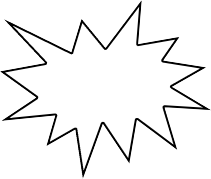 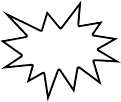 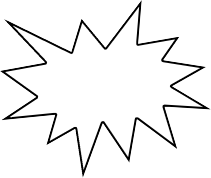 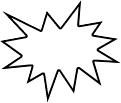 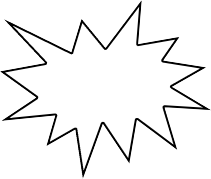 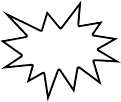 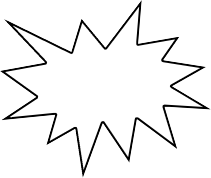 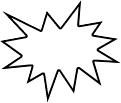 The triangular layer on this card was trimmed 1/4" on both the side and bottom, to allow for space between the layer and the card edges.CARD 2The triangular layer on this cardwas trimmed the same way it was for Card 1. You may also choose to adhere a piece of card stock or ribbon diagonally across the card to separate the layers, and add more interest.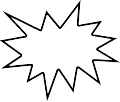 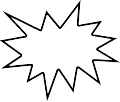 CARD 3This card features an extra layer, as indicated by the shaded gray area. The layer was cut from scrap pieces of card stock, and was trimmed down to 5-1/2" long by 2" high. To get your squares evenly spaced, place them on top of the trimmed layer and adhere with Dotto® Temporary Adhesive, then adjust as desired. Once placement is correct, adhere permanently to extra layer with SNAIL.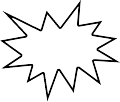 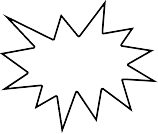 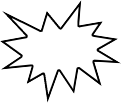 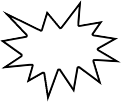 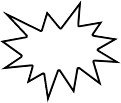 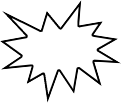 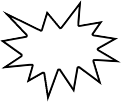 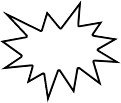 CARD 5This card is somewhat of a reverse of Card 3. Adhere your patterned paper across the top of the card as shown, then add embellishments as desired. Use punches to cut out pieces of coordinating card stock to use for quick embellishments.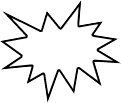 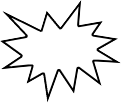 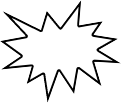 TIP: if you are unsure of what occasion you'll be using your card for, stamp and punch out a number of different color coordinated greetings to keep with the card, to choose from. Permanently adhere  the desired greeting with SNAIL when the time comes to use the card.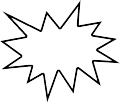 CARD 6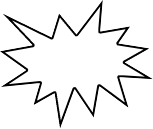 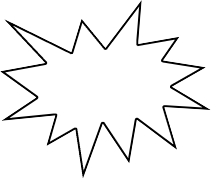 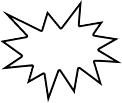 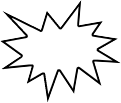 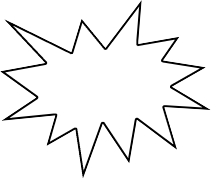 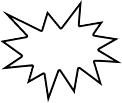 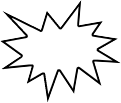 The rectangular layer was placed off-center on this piece. You may also choose to center it, or slide  it completely over to one side or the other.CARD 7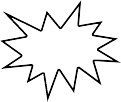 If you use double-sided patterned paper for your layers, you double your choices for variety on each card design. Depending  on  which  side  of  a   double-sided patterned paper you use, your triangles may be facing in different directions from the triangles shown on this template.CARD 8This card features an extra layer, as indicated by the shaded gray area. The layer was cut from scrap pieces of card stock, and was trimmed down to 2-1/2" wide by 5-1/2" high. Hide the backs of eyelets  and  brads by setting them onto a piece before layering that piece onto your card. To get your pieces evenly spaced, place them on top of  the trimmed layer and adhere with Dotto® Temporary Adhesive, then adjust as desired.  Once placement is correct, adhere pieces with SNAIL.CARD 9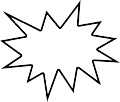 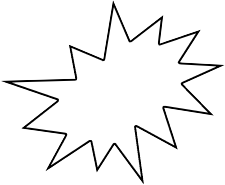 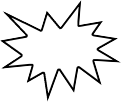 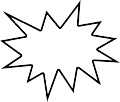 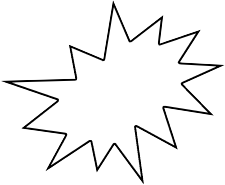 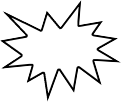 This card can be left very simple, or can be embellished quite ornately. A light, non-competing background on the card base makes a nice enhancement. The extra layer indicated by the shaded gray area is 5-1/2" long, and only 1/2" wide. You may  omit this layer, or choose to use coordinating card stock, or place coordinating ribbon in this location.  If you want to give  the impression of "tacking" your patterned piece on the card, place eyelets or brads in each corner before adhering.CARD 10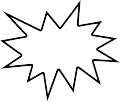 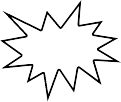 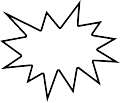 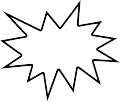 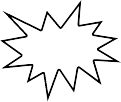 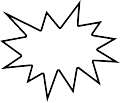 The extra layer on this card, as indicated by the gray shaded area, is 5-1/2" long by 1-3/4" wide. This extra layer, like all the others, is optional. On this card, it keeps the patterned piece from appearing as if it is simply "floating" around on  the  surface of the card. The embellishments may be three separate pieces, or they may form a complete line across the bottom of the card.131-3/4" x31-3/4" x4-1/4" (top) x1-3/4"1-3/4"5-1/2" (side)31-3/4" x1-3/4"31-3/4" x1-3/4"43/4"55231-3/4" x1-3/4"31-3/4" x1-3/4"x5-1/2"1-3/4" x5-1/2"1-3/4" x5-1/2"231-3/4" x1-3/4"31-3/4" x1-3/4"x5-1/2"1-3/4" x5-1/2"1-3/4" x5-1/2"5-1/2" (side) x31-3/4" x1-3/4"31-3/4" x1-3/4"4-1/4" (bottom)31-3/4" x1-3/4"31-3/4" x1-3/4"NOT USEDNOT USED688884-1/4" x1-1/4" x1-1/4" x1-1/4" x1-1/4" x2-1/2"2"2"2"2"93-3/4" x2"93-3/4" x2"93-3/4" x2"93-3/4" x2"493-3/4" x2"93-3/4" x2"93-3/4" x2"93-3/4" x2"1/2"793-3/4" x2"93-3/4" x2"93-3/4" x2"93-3/4" x2"x5-1/2"4-1/4" (top) x93-3/4" x2"93-3/4" x2"93-3/4" x2"93-3/4" x2"3" (side)	793-3/4" x2"93-3/4" x2"93-3/4" x2"93-3/4" x2"3" (side)	7103-3/4" x 1-1/2"103-3/4" x 1-1/2"103-3/4" x 1-1/2"103-3/4" x 1-1/2"4-1/4" (bottom) x103-3/4" x 1-1/2"103-3/4" x 1-1/2"103-3/4" x 1-1/2"103-3/4" x 1-1/2"3" (side)103-3/4" x 1-1/2"103-3/4" x 1-1/2"103-3/4" x 1-1/2"103-3/4" x 1-1/2"